Załącznik nr 6 - umowa wzórUmowa PN 13/2021Zawarta w dniu ............................. pomiędzy Zamawiającym, tj. Zarządem Transportu Zbiorowego, ul. Budowlanych 6, 44-200 Rybnik, w imieniu którego działa: ................................................................................................................................................a Wykonawcą tj. (nazwa firmy, forma prawna, adres):    ................................................................................................................................................ reprezentowanym przez : ................................................................................................................................................w rezultacie dokonania   przez Zamawiającego wyboru oferty Wykonawcy w przetargu  nieograniczonym.§ 1 Przedmiot umowy.Przedmiot umowy ZTZ PN/13/2021. „Obsługa przewozów pasażerskich w transporcie zbiorowym minimum jednym autobusem.” Zakres według oferty oraz specyfikacji warunków zamówienia. Dokumenty te stanowią integralną część umowy.§ 2 Obowiązki Wykonawcy.Obowiązki Wykonawcy:Obsługa przewozów pasażerskich w transporcie zbiorowym na liniach komunikacji miejskiej, organizowanych przez Zarząd Transportu Zbiorowego w Rybniku minimum jednym autobusem o następujących parametrach technicznych opisanych w załączniku nr 1 do SWZ oraz wyposażenia wg formularza oferty.Średniomiesięczna wielkość pracy eksploatacyjnej wyniesie dla autobusu około 7 600  Wozokilometrów.Łącznie w czasie trwania umowy Zamawiający zakłada realizację maksimum 136 000 Wozokilometrów, z zastrzeżeniem postanowień niniejszego ustępu. W całym okresie realizacji przedmiotu Umowy, łączna wielkość pracy eksploatacyjnej, o której mowa 
w zadaniu, nie ulegnie zmniejszeniu o więcej niż 15% (tj. nie więcej niż o 20 400 wozokilometrów), Zamawiający gwarantuje, że w ramach przedmiotu Umowy łączna wielkość pracy eksploatacyjnej do zrealizowania przez Wykonawcę wyniesie co najmniej 115 600 wozokilometrów.Obsługa linii będzie odbywać się według rozkładu jazdy Załącznik R1 do SWZ, który nie służy do opisu postępowania.Zamawiający w miarę bieżących potrzeb będzie dokonywał zmian w rozkładzie jazdy powiadamiając o nich Wykonawcę z min. dwudniowym wyprzedzeniem lub 
z wyprzedzeniem umożliwiającym uzyskanie stosownych zaświadczeń 
w szczególności dokonywania zmian w rozkładach jazdy (w tym zmiany tras przebiegu linii, numerów linii, likwidacji linii lub uruchomienia nowych wariantów) i wynikających 
z nich zmian obsad taborowych i liczby wozokilometrów.Termin realizacji zadania:Od 1 stycznia 2022 r. do 30 czerwca 2023 r. Zamawiający wymaga, autobusy o parametrach określonych w punkcie w załączniku nr 1 do SWZ oraz wyposażenia wg formularza oferty udostępniono do oględzin Zamawiającemu pod względem spełnienia warunków SWZ minimum na dwa tygodnie przed terminem rozpoczęcia realizacji kursów zgodnie ze wskazanym terminem. Miejsce oględzin musi się znajdować na terenie Miasta Rybnika lub w odległości do 
20 km od jego granic.Na podstawie oględzin zostanie wypełniony załącznik „T” do umowy.W przypadku nieudostępnienia do wyznaczonego dnia autobusów do wglądu, Zamawiający uzna to za rażące naruszenie postanowień umowy. W przypadku gdy Wykonawca nie będzie realizował Umowy zgodnie 
z zadeklarowanymi w Ofercie kryteriami Zamawiający naliczy kary umowne, tj. za nierealizowanie zadania od dnia 01.01.2022 r. minimum jednym autobusem niespełniających wymogów wyposażenia określonych w SWZ Zamawiający naliczy karę w wysokości 40 % kwoty za realizację całości zadania podanej przez Wykonawcę w ofercie oraz uzna to za rażące naruszenie postanowień umowy.Od 01.01.2022 r. do końca realizacji zadania Zamawiający dopuszcza obsługę linii autobusami rezerwowymi bez zgody Zamawiającego nie dłużej niż przez 24 godziny licząc od godziny rozpoczęcia świadczenia usługi takim autobusem o następujących parametrach minimalnych:wyprodukowane po 2007 roku, o pojemność minimum 30 miejsc w tym minimum 10 miejsc siedzących, posiadające miejsce na minimum jeden wózek inwalidzki lub jeden wózek dziecięcy,posiadające minimum dwoje drzwi, sterowane przez kierowcę, z czego minimum jedne bez stopni wejściowych,, posiadające platformę wjazdową dla wózków, autobusy muszą posiadać oddzielone od przedziału pasażerskiego stanowisko kierowcy, aby kierowca był osłonięty w przypadku bezpośredniego ataku pasażera. Przegroda musi posiadać okienko do sprzedaży biletów oraz musi zapewniać komunikację głosową z pasażerem. Autobusy te muszą być wyposażone w urządzenia określone w załączniku nr 1 
w rozdziałach IX, XI, XII, XIV. Stawka za każdy wozokilometr wykonany autobusem rezerwowym stanowi 75 % stawki za wozokilometr zaproponowanej w ofercie dla danego typu taboru.Wykonawca powinien sam wg najlepszej wiedzy i doświadczenia utrzymywać właściwą liczbę pojazdów rezerwowych, jednak nie mniejszą niż 1 szt. autobusów opisanych powyżej.Wykonawca będzie odpowiedzialny za prawidłową obsługę urządzeń będących na wyposażeniu autobusu, przestrzeganie instrukcji oraz przepisów porządkowych związanych z realizacją zadania.Urządzenia muszą umożliwić kierowcy autobusu sprzedaż biletów według obowiązującej Taryfy. Obecnie kierowcy prowadzą sprzedaż w wysokości ok. 75 PLN miesięcznie na kursach obsługiwanych w ramach zadania.Zamawiający dopuszcza rozpoczęcie kursu: autobusem bez lub z niesprawnymi, wyłączonymi urządzeniami opisanymi w załączniku 1 w rozdziałach IX, XI i XIV do SWZ. Zapłata za każdy wykonany wozokilometr zostaje obniżona do 75% stawki zaproponowanej w ofercie.W przypadku braku danych z realizacji kursu w Systemie Elektronicznej Karty Miejskiej Wykonawca musi w inny sposób udokumentować jego realizację.W przypadku awarii urządzeń opisanych w załączniku nr 1 w rozdziale XII do SWZ podczas realizacji kursu Wykonawca musi natychmiast powiadomić o tym fakcie Zamawiającego poprzez email, telefonicznie lub sms. Dokładny sposób reakcji zostanie ustalony z Wykonawcą z którym zostanie podpisana umowa. Wszystkie autobusy muszą posiadać kolorystykę Komunikacji Miejskiej Miasta Rybnika oraz symbolikę miejską zgodną z Systemem Identyfikacji Wizualnej dostępnym na https://siw.rybnik.eu/. Szczegóły kolorystki i symboliki zostaną uzgodnione do 60 dni od daty podpisania umowy.Wykonawca nie może wykorzystywać autobusu jako nośnika reklamy zewnętrznej.Minimum na dziesięć dni przed rozpoczęciem realizacji zadania Wykonawca dostarczy Zamawiającemu listę zawierającą imiona i nazwiska kierowców przewidzianych do realizacji zadania. Każdemu kierowcy zostanie nadany numer identyfikacyjny 
w systemie Zamawiającego.Wykonawca zapewni dla wszystkich kierowców przeznaczonych do realizacji zadania jednolite ubiory, w minimalnym stopniu ubiór w zakresie:koszule jednokolorowe w kolorze błękitnym lub białym.krawat (nie dotyczy kobiet).marynarka lub sweter.Wzory ubiorów w formie graficznej zostaną przekazane Zamawiającemu do 30 dni od daty podpisania umowy.Wykonawca codziennie w dni robocze do godziny 9:00 będzie wysyłać na skrzynkę 
e-mail raport@ztz.rybnik.pl raport za dzień poprzedni lub dni wolne od pracy z realizacji zadnia, obejmujący m.in. nr boczny pojazdu, wykonaną wielkość pracy eksploatacyjnej, rodzaj napędu. Szczegóły raportu zostaną podane Wykonawcy w dniu podpisania umowy. Na skrzynkę e-mail Wykonawcy będą kierowane ewentualne skargi i uwagi podróżnych dotyczące realizacji zadnia- termin na udzielnie odpowiedzi/ustosunkowanie się do problemu, trzy dni robocze od daty wysłania ze skrzynki Zamawiającego.Wykonawca ponosi odpowiedzialność za prawidłową obsługę urządzeń Sytemu Elektronicznej Karty Miejskiej zgodnie z instrukcją obsługi opracowaną przez Zamawiającego.W przypadku nieprawidłowego poboru opłat przez system (niezgodnego z taryfą), spowodowanego nieprawidłową obsługą urządzeń przez pracowników Wykonawcy, Wykonawca zwróci Zamawiającemu kwotę poniesionych strat.Na kwotę o której mowa w ust. 22 lit. a będzie wystawiana nota płatna w terminie 7 dni na konto Zamawiającego.W przypadku zmiany systemu poboru opłat na sieci ZTZ w Rybniku, Zamawiający na własny koszt wymieni te urządzenia, na co Wykonawca wyrazi zgodę. Wdrożenie nowego systemu poboru opłat zostanie dokonane przy uwzględnieniu wymogów dostawcy (producenta) pojazdów, gwarantujących ich prawidłowe użytkowanie oraz eksploatację, a także zachowanie uprawnień gwarancyjnych.Pracownicy Wykonawcy będą wykonywać polecenia osób upoważnionych przez Zamawiającego do kontroli dokumentów przewozu osób i bagażu jak również prawidłowości realizacji niniejszego zadania. Szczegóły zostaną podane 
w Regulaminie kontroli, który zostanie przekazany Wykonawcy w dniu podpisania umowy. Każdy autobus przed wprowadzeniem do obsługi linii musi zostać zaakceptowany przez Zamawiającego pod względem spełniania warunków opisanych w niniejszym paragrafie.Akceptacja będzie się odbywała w formie pisemnej na podstawie załącznika T do umowy.Stosownie do treści art. 95 ustawy Pzp, Zamawiający poniżej określa czynności 
w zakresie realizacji zamówienia przez osoby zatrudnione przez Wykonawcę lub podwykonawcę na podstawie umowy o pracę, tj. kierowanie autobusem w ramach obsługi przewozów w transporcie zbiorowym na liniach komunikacji miejskiej, organizowanych przez Zarząd Transportu Zbiorowego w Rybniku minimum dziesięcioma autobusami.Zamawiający dopuszcza obsługę linii pojazdami innymi, niż opisanymi w SWZ, które będą służyły do celów testowych w ramach nabywania wiedzy o stosowanych rozwiązaniach i technologiach; każdorazowo wprowadzenie takich pojazdów musi być uzgodnione z Zamawiającym, na podstawie którego Zamawiający może wydać zezwolenie na wprowadzenie tych pojazdów do ruchu.W przypadku wdrożenia przez Zamawiającego systemów do weryfikacji wykonywania zadań przewozowych, konstruowania obiegów pojazdów na poszczególnych liniach lub innych funkcji bezpośrednio związanych z funkcjami realizowanymi w ramach niniejszej umowy, Wykonawca będzie zobowiązany do korzystania z tych systemów.Wykonawca konstruując obiegi wozów na linii powinien dochować należytej staranności uwzględniając możliwe do wystąpienia tzw. opóźnień wtórnych. Zamawiający nie zaakceptuje obiegów wozów, które będą przewidywały, że pomiędzy trzema kolejnymi kursami następować będzie po 1 minucie przerwy pomiędzy nimi dla  tego samego pojazdu.  W sytuacji, w której rozkład jazdy przewiduje czas przejścia między kursami krótszy niż 5 minut w godzinach 6:00-17:00 w dni robocze, kary za opóźnienie naliczane będą z uwzględnieniem zmniejszonego czasu przejścia pomiędzy kursami. W przypadku zaoferowania w formularzu oferty w kryterium „Ekologia” pojazdów zasilanych gazem ziemnym (CNG lub LNG) lub zeroemisyjnym, Wykonawca będzie zobowiązany w ramach realizacji zadań z niniejszym umowy do:Wskazania, które zadania przewozowe (tzw. kursówki) będą realizowane ww. rodzajem taboru – na maksimum 5 dni przed wdrożeniem kursówki do obiegu; Wykonywania każdym autobusem ww. rodzaju taboru nie mniej niż 150 wozokilometrów na dobę w dzień roboczy;Wykorzystywania ww. rodzaju taboru do obsługi poszczególnych zadań przewozowych tylko z pojazdów wykazanych w załączniku „T”;W przypadku braku realizacji wymagania określonego w § 2 ust. 32.2 oraz 32.3  Zamawiający zapłaci Wykonawcy 60% stawki za każdy wykonany wozokilometr.§ 3 Kontrola jakości świadczonych usług.Osoby upoważnione przez Zamawiającego mają prawo do ciągłego kontrolowania realizacji postanowień § 2 bez ograniczeń ze strony Wykonawcy.Kontrola jakości świadczonych usług jest prowadzona na następujących zasadach:Kontrola prowadzona jest na punktach stałych (przystankach i innych) jak również wewnątrz autobusów.Każdorazowo po dokonaniu kontroli i stwierdzeniu nieprawidłowości kontrolujący sporządza „Raport kontroli”.Kontrolerzy po wykonaniu kontroli sporządzają szczegółowy raport. Polecenia kontrolerów dotyczące realizacji usługi są wiążące dla pracowników Wykonawcy.Raporty kontroli będą przekazywane do Wykonawcy, który w terminie 7-dni ma obowiązek pisemnie ustosunkować się do wyników kontroli. Brak ustosunkowania się przez Wykonawcę do Raportu kontroli w terminie 7 dni skutkuje przyjęciem, że wykonawca nie wnosi uwag do raportu.Zamawiający zastrzega sobie prawo do wykonywania kontroli czystości autobusów przed wyjazdem na trasę w siedzibie Wykonawcy.§ 4 Termin obowiązywania umowy.Umowa zostaje zawarta na okres od 1.01.2022 r. do 31.06.2023 r.Umowa wygasa w terminie wcześniejszym w przypadku zrealizowania 136 tys. wozokilometrów.§ 5 Wynagrodzenie WykonawcyCena za jeden wozokilometr wynosi: Dla pojazdów typu MIDI (zasilanych olejem napędowym):Wartość wynagrodzenia wynosi .................................................................. zł + VAT( słownie: ……………..……………………………….………………………. zł + VAT ).Dla pojazdów typu MIDI (CNG lub LNG):Wartość wynagrodzenia wynosi .................................................................. zł + VAT( słownie: ……………..……………………………….………………………. zł + VAT ).Dla pojazdów typu MIDI (zeroemisyjne):Wartość wynagrodzenia wynosi .................................................................. zł + VAT( słownie: ……………..……………………………….………………………. zł + VAT ).Kwota za całość realizacji zamówienia wynosi:Wartość wynagrodzenia wynosi ........................................................................ zł + VAT( słownie: ……………..……………………………….……………………………. zł + VAT ).Cena jednego wozokilometra za świadczone usługi przewozu pasażerów będzie kwartalnie waloryzowana wskaźnikiem obliczonym według następującego wzoru:Dla autobusów napędzanych olejem napędowym:w = 0,3 x wp + 0,7 x wt							gdzie: w – wskaźnik waloryzacji ceny jednego wozokilometra,wp – kwartalny wskaźnik cen (okres poprzedni = 100oleju napędowego ogłaszanego przez PKN Orlenwt – kwartalny wskaźnik cen towarów i usług konsumpcyjnych ogłaszany przez Prezesa Głównego Urzędu Statystycznego w Warszawie (GUS) i publikowany w „Monitorze Polskim” na podstawie ustawy z dnia 17 grudnia 1998r. 
o emeryturach i rentach z Funduszu Ubezpieczeń Społecznych (tj. Dz. U. 
z 2015 r., poz. 748 z późn. zm.)Dla autobusów zasilanych gazem ziemnym (LNG lub CNG):w = 0,2 x wg1 + 0,2 x wg2+ 0,3 x wt + 0,3 x wwgdzie: w – wskaźnik waloryzacji ceny jednego wozokilometra,wg1 – kwartalny wskaźnik cen (okres poprzedni = 100) wyliczany przez Zamawiającego jako średnia arytmetyczna kwartalnych cen zakupu gazu ziemnego sprowadzanego z państw członkowskich UE lub z państw członkowskich Europejskiego Porozumienia o Wolnym Handlu (EFTA) – stron umowy o Europejskim Obszarze Gospodarczym podanym przez Urząd Regulacji Energetykiwg2 – kwartalny wskaźnik zmiany ceny gazu ziemnego obliczona na podstawie danych statystycznych publikowanych przez Towarową Giełdę Energiiwt – kwartalny wskaźnik cen towarów i usług konsumpcyjnych ogłaszany przez Prezesa Głównego Urzędu Statystycznego w Warszawie (GUS) i publikowany w „Monitorze Polskim”ww – kwartalny wskaźnik wzrostu przeciętnego wynagrodzenia w gospodarce narodowej ogłoszonego przez Prezesa Głównego Urzędu Statystycznego 
w Warszawie (GUS)Dla autobusów elektrycznych:w = 0,05 x we1 + 0,05 x we2+ 0,6 x wt + 0,3 x wwgdzie: w – wskaźnik waloryzacji ceny jednego wozokilometra,we1 – kwartalny wskaźnik cen (okres poprzedni = 100) sprzedaży energii elektrycznej na rynku konkurencyjnym wyliczony przez Zamawiającego na podstawie ogłaszanych przez Urząd Regulacji Energetyki cenwe2 – kwartalny wskaźnik zmiany ceny energii elektrycznej obliczony na podstawie danych statystycznych publikowanych przez Towarową Giełdę Energiiwt – kwartalny wskaźnik cen towarów i usług konsumpcyjnych ogłaszany przez Prezesa Głównego Urzędu Statystycznego w Warszawie (GUS) i publikowany w „Monitorze Polskim”ww – kwartalny wskaźnik wzrostu przeciętnego wynagrodzenia w gospodarce narodowej ogłoszonego przez Prezesa Głównego Urzędu Statystycznego w Warszawie (GUS).Pierwsza waloryzacja ustalona zostanie w kwietniu 2022 roku o właściwe wskaźniki za pierwszy kwartał 2022 i obowiązywać będzie od 1 maja 2022 roku. Kolejne waloryzacje obowiązywać będą:od 1 sierpnia 2022 r.;od 1 listopada 2022r.;od 1 lutego 2023 r.od 1 maja 2023 r.§ 6 Zmiany wynagrodzenia.Dopuszcza się możliwość zmiany wysokości wynagrodzenia z uwagi na zmiany: stawki podatku od towarów i usług – Strony ustalają protokolarnie wartość prac wykonanych wg stanu na dzień poprzedzający zmianę stawki podatku VAT. Nowa stawka podatku będzie miała zastosowanie do prac wykonywanych po dniu zmiany stawki podatku VAT,wysokości minimalnego wynagrodzenia za pracę ustalonego na podstawie art. 2 ust. 3-5 ustawy z dnia 10 października 2002 r. o minimalnym wynagrodzeniu za pracę – Wykonawca przedkłada Zamawiającemu wykaz zatrudnionych do realizacji umowy pracowników, dla których ma zastosowanie zmiana wraz z kalkulacją kosztów wynikającą z przedmiotowej zmiany, które mają bezpośredni wpływ na zaoferowaną cenę jednostkową,zasad podlegania ubezpieczeniom społecznym lub ubezpieczeniu zdrowotnemu lub wysokości stawki składki na ubezpieczenia społeczne lub ubezpieczenie zdrowotne,zasad gromadzenia i wysokości wpłat do pracowniczych planów kapitałowych, 
o których mowa w ustawie z dnia 4 października 2018 r. o pracowniczych planach kapitałowych (Dz.U. poz. 2215 oraz z 2019 r. poz. 1074 i 1572) – jeżeli zmiany te będą miały wpływ na koszty wykonania zamówienia przez Wykonawcę – Wykonawca przedkłada Zamawiającemu wykaz personelu zatrudnionego 
w stosunku pracy, który realizuje przedmiot umowy i dla którego ma zastosowanie zmiana, o której mowa w ppkt.  1.2 oraz 1.3  wraz z kalkulacją kosztów wynikającą 
z przedmiotowej zmiany, które mają bezpośredni wpływ na zaoferowaną cenę jednostkową, jeżeli zmiany te będą miały wpływ na koszty wykonania umowy przewozowej przez Wykonawcę.  Obowiązek wykazania tego wpływu spoczywa na Wykonawcy.Zmiany, o których mowa w ust. 1 będą wprowadzane do umowy na pisemny, uzasadniony i należycie udokumentowany wniosek Wykonawcy. Niezależnie od obowiązku załączenia do wniosku szczegółowej kalkulacji kosztów, o której mowa powyżej, Wykonawca zobowiązany jest wykazać i udowodnić Zamawiającemu wpływ zmian na wysokość wynagrodzenia należnego Wykonawcy z tytułu realizacji przedmiotu umowy. Wniosek wraz z załączonymi dokumentami będzie podlegać weryfikacji Zamawiającego, który zastrzega sobie prawo odmowy dokonania zmiany wysokości ceny jednostkowej.Wykonawca obowiązany jest przedstawić na każde żądanie Zamawiającego wszelkich informacji, danych, wyliczeń oraz stosownych dowodów potwierdzających zasadność żądania zmiany wysokości wynagrodzenia  Wykonawcy.Wszelkie zmiany i uzupełnienia niniejszej umowy będą wprowadzane pisemnie 
w formie aneksu pod rygorem nieważności.§ 7 Sprzedaż biletów.Przewoźnik w autobusach obsługujący linie będzie prowadził sprzedaż biletów 
z urządzeń systemu Elektronicznej Karty Miejskiej zgodnie z obowiązującą taryfą.Utarg z dokonanej sprzedaży przekazywany będzie na bieżąco na konto Zamawiającego.Po zakończonym miesiącu zgodnie z uzgodnionym zestawieniem miesięcznych wpłat, Wykonawcy wypłacana będzie prowizja  w wysokości 10%  liczona od wartości netto dokonanych wpłat. Wypłata prowizji nastąpi zgodnie z otrzymaną faktura VAT, płatną 
w terminie 14 dni od daty otrzymania.Z chwilą uruchomienia Zamawiający udostępni Przewoźnikowi on-linowy system rozliczeń kierowców.§ 8 Zapłata za wykonanie przedmiotu umowy.Płatność nastąpi na podstawie faktur, wystawianych za okres od 01 do 15 dnia danego miesiąca i od 16 do ostatniego dnia danego miesiąca.Podstawą fakturowania są raporty z wykonanych przewozów oraz raporty z Systemu eKarty. Wzór raportu stanowi załącznik RF.Faktury płatne będą przelewem na konto Wykonawcy w terminie 7 dni od daty otrzymania prawidłowo wystawionej faktury.Wykonawca oświadcza, że jest płatnikiem podatku VAT i posiada nr identyfikacji podatkowej NIP ……………………Faktury będą wystawiane na: Nabywca: Miasto Rybnik ul. Bolesława Chrobrego 2 44-200 Rybnik NIP: 642-001-07-58, Odbiorca: Zarząd Transportu Zbiorowego 
w Rybniku ul. Budowlanych 6 44-200 Rybnik.§ 9 Nadzór.Upoważnieni pracownicy Zamawiającego mają prawo w każdym czasie do wglądu 
w dokumentację przewozową Wykonawcy w zakresie będącym przedmiotem umowy.§ 10 Wymogi zatrudnienia.Wykonawca zobowiązuje się, że pracownicy świadczący czynności opisane w ust. 2 będą w okresie realizacji umowy zatrudnieni na podstawie umowy o pracę 
w rozumieniu przepisów ustawy z dnia 26 czerwca 1974 r. - Kodeks pracy.Czynności, które muszą być wykonywane przez pracowników Wykonawcy lub Podwykonawcy zatrudnionych na umowę o pracę, tj. kierowanie autobusem 
w ramach obsługi przewozów w transporcie zbiorowym na liniach komunikacji miejskiej, organizowanych przez Zarząd Transportu Zbiorowego w Rybniku minimum dziesięcioma autobusami.W trakcie realizacji zamówienia Zamawiający uprawniony jest do wykonywania czynności kontrolnych wobec Wykonawcy odnośnie spełniania przez Wykonawcę lub Podwykonawcę wymogu zatrudnienia na podstawie umowy o pracę osób wykonujących wskazane w ust. 2 czynności. Zamawiający uprawniony jest 
w szczególności do: żądania oświadczeń i dokumentów w zakresie potwierdzenia spełniania ww. wymogów i dokonywania ich oceny,żądania wyjaśnień w przypadku wątpliwości w zakresie potwierdzenia spełniania ww. wymogów,przeprowadzania kontroli na miejscu wykonywania świadczenia.W trakcie realizacji umowy na każde wezwanie Zamawiającego w wyznaczonym w tym wezwaniu terminie Wykonawca przedłoży Zamawiającemu wskazane poniżej dowody w celu potwierdzenia spełnienia wymogu zatrudnienia na podstawie umowy o pracę przez Wykonawcę lub Podwykonawcę osób wykonujących wskazane w ust. 2 czynności w trakcie realizacji zamówienia:oświadczenie Wykonawcy lub Podwykonawcy o zatrudnieniu na podstawie umowy o pracę osób wykonujących czynności, których dotyczy wezwanie Zamawiającego. Oświadczenie to powinno zawierać w szczególności: dokładne określenie podmiotu składającego oświadczenie, datę złożenia oświadczenia, wskazanie, że objęte wezwaniem czynności wykonują osoby zatrudnione na podstawie umowy 
o pracę wraz ze wskazaniem liczby tych osób, imion i nazwisk tych osób, rodzaju umowy o pracę i wymiaru etatu oraz podpis osoby uprawnionej do złożenia oświadczenia w imieniu Wykonawcy lub Podwykonawcy.poświadczoną za zgodność z oryginałem odpowiednio przez Wykonawcę lub Podwykonawcę kopię umowy/umów o pracę osób wykonujących w trakcie realizacji zamówienia czynności, których dotyczy ww. oświadczenie Wykonawcy lub Podwykonawcy (wraz z dokumentem regulującym zakres obowiązków, jeżeli został sporządzony). Kopia umowy/umów powinna zostać zanonimizowana 
w sposób zapewniający ochronę danych osobowych pracowników, zgodnie 
z obowiązującymi przepisami. Imię i nazwisko pracownika nie podlega anonimizacji. Informacje takie jak: data zawarcia umowy, rodzaj umowy o pracę 
i wymiar etatu powinny być możliwe do zidentyfikowania.zaświadczenie właściwego oddziału ZUS, potwierdzające opłacanie przez Wykonawcę lub Podwykonawcę składek na ubezpieczenia społeczne i zdrowotne z tytułu zatrudnienia na podstawie umów o pracę za ostatni okres rozliczeniowy.poświadczoną za zgodność z oryginałem odpowiednio przez Wykonawcę lub Podwykonawcę kopię dowodu potwierdzającego zgłoszenie pracownika przez pracodawcę do ubezpieczeń, zanonimizowaną w sposób zapewniający ochronę danych osobowych pracowników, zgodnie z obowiązującymi przepisami. Imię 
i nazwisko pracownika nie podlega anonimizacji.Niezłożenie przez Wykonawcę w wyznaczonym przez Zamawiającego terminie żądanych przez Zamawiającego dowodów w celu potwierdzenia spełnienia przez Wykonawcę lub Podwykonawcę wymogu zatrudnienia na podstawie umowy o pracę traktowane będzie jako niespełnienie przez Wykonawcę lub Podwykonawcę wymogu zatrudnienia na podstawie umowy o pracę osób wykonujących wskazane w ust. 2 czynności.W przypadku uzasadnionych wątpliwości co do przestrzegania prawa pracy przez Wykonawcę lub Podwykonawcę, Zamawiający może zwrócić się o przeprowadzenie kontroli przez Państwową Inspekcję Pracy.§ 11 Kary umowne.Wykonawca zapłaci Zamawiającemu karę umowną:Jedno- krotność średniego dziennego wynagrodzenia w przypadku gdy kurs jest realizowany: z niewłączonym systemem poboru opłat, nieprawidłowym poborem opłat przez system (niezgodny z taryfą), nieprawidłową obsługą urządzeń systemu poboru opłat przez pracowników Wykonawcy, Do naliczenia kary zostanie przyjęte średnie dzienne wynagrodzenie za obsługę danej linii, na której stwierdzono nieprawidłowości, w danym dniu.10-cio krotność średniego dziennego wynagrodzenia za odstąpienie od umowy. Do naliczenia kary zostanie przyjęte średnie dzienne wynagrodzenie za obsługę linii 
w miesiącu poprzedzającym odstąpienie od umowy.15-to krotność ceny wozokilometra za każdy kurs zrealizowany pojazdem w którym wykonawca bez zgody zamawiającego ograniczył dostęp do przestrzeni pasażerskiej.15-to krotność ceny wozokilometra za każdorazowy stwierdzony 
i udokumentowany: brak oznaczeń (dotyczący przynajmniej jednej z tablic informacji pasażerskiej) lub oznaczenie nieuzgodnione z Zamawiającym, za uszkodzone elementy wyposażenia autobusu zagrażające bezpieczeństwu podróżnych, rażące zabrudzenia karoserii lub wnętrza autobusu, brak: oświetlenia, ogrzewania, klimatyzacji (utrzymania we wnętrzu temperatury nie przekraczającej 25 stopni Celsjusza mierzonej urządzeniem bezdotykowym na wysokości 1,5 metra od poziomu podłogi w okolicy komory silnika), niezatrzymanie się na planowanym przystanku, brak w określonym terminie raportu za dzień poprzedni lub dni wolne od pracy z realizacji zadnia, nieczynny więcej niż jeden czytnik kart, spożywanie przez kierowcę posiłków podczas jazdy lub palenie wyrobów tytoniowych lub e-papierosów, brak informacji opisanej w § 2 ust. 24.15-to krotność ceny wozokilometra za stwierdzony i udokumentowany: brak 
u kierowcy określonego ubioru, brak informacji opisanej w § 2 ust. 23; kara będzie ograniczona do jednej na dobę dla tego samego kierowcy.15-to krotność ceny wozokilometra za każdorazową: nieuzasadnioną zwłokę od 3-5 min, za każdą minutę przyśpieszenia wyjazdu z przystanku, za każdorazową obsługę kursu autobusem o parametrach innych niż określony w załączniku nr 1 do SWZ oraz w ofercie przetargowej.15-to krotność ceny wozokilometra za nie przekazanie w terminie informacji opisanych w § 2 ust. 32.1.100-tu krotność ceny wozokilometra za każdorazowy: brak wpisów w karcie lub odmowy jej okazania, zakończenie przewozu przed końcem kursów, sprzedaż biletów nieważnych lub pobranie opłaty bez wydania biletu, odmowę sprzedaży biletu, niewywiązanie z innych obowiązków wynikających z SWZ, kurs autobusem z reklamą zewnętrzną bez zgody Zamawiającego, niedostarczenie w określonym terminie zapisu z sytemu monitoringu wizyjnego, brak ustosunkowania się (odpowiedzi) na skargi i uwagi podróżnych dotyczące realizacji zadnia, za każdorazową nieuzasadnioną zwłokę powyżej 5 minut, nie obsłużenie kursu.150-cio krotność ceny wozokilometra za każdorazowe: utrudnianie kontroli (niewykonywanie poleceń osób uprawnionych), nierespektowanie poleceń służb kontrolerskich Zamawiającego. 250-cio krotność ceny wozokilometra: za każdą rozbieżność pomiędzy dokumentacją dotyczącą wykonanego przewozu a stanem faktycznym, stwierdzoną raportem organów kontrolnych Zamawiającego, za każdy dzień zwłoki w realizacji zadania od daty określonej w § 2 pkt. 6 Umowy.W przypadku nierealizowania zadania od dnia 01.04.2022 r. minimalną ilością autobusów tj. dziesięcioma sztukami spełniającymi wymogi opisane w załączniku nr 1 do SWZ oraz w ofercie przetargowej Zamawiający zastrzega sobie prawo do odstąpienia od umowy.Maksymalna wysokość kar umownych wynikających z niniejszej umowy nie może przekraczać 40% wartości wynagrodzenia brutto za całość zamówienia.§ 12 Zmiany w umowie.Zakazuje się istotnych zmian postanowień zawartej umowy w stosunku do treści oferty, na podstawie której dokonano wyboru Wykonawcy, chyba że Zamawiający przewidział możliwość dokonania takiej zmiany w ogłoszeniu o zamówieniu lub w specyfikacji warunków zamówienia oraz określił warunki takiej zmiany zgodnie z art. 455 ust.1 pkt.1 Pzp. Zmiana umowy dokonana z naruszeniem ust. 1 podlega unieważnieniu.Wierzytelność wynikająca z niniejszej umowy nie może być przedmiotem cesji na rzecz osób trzecich bez zgody Zamawiającego.§ 13 Rozwiązanie umowy.Zamawiający zastrzega sobie prawo do natychmiastowego rozwiązania umowy 
w przypadku:wystąpienia w ciągu dwóch kolejnych dni więcej niż 15% niezrealizowanych wozokilometrów pracy dziennej, z winy Wykonawcy.niższego niż 95% stopnia realizacji przewozów w skali jednego miesiąca z winy Wykonawcy.Zamawiający zastrzega sobie prawo do rozwiązania umowy z miesięcznym okresem wypowiedzenia przypadającym na koniec miesiąca w przypadku ograniczenia liczby wykonywanych wozokilometrów do 70% planu w skali miesiąca.Każda ze stron może rozwiązać umowę w trybie natychmiastowym, w przypadku rażącego naruszenia postanowień umowy.§ 14 Rozstrzyganie spraw.Sprawy sporne mogące wyniknąć na tle realizacji niniejszej umowy, rozstrzygane będą przez sąd właściwy ze względu na siedzibę Zamawiającego.W sprawach nieuregulowanych niniejszą umową stosuje się przepisy Prawa Przewozowego, Kodeksu Cywilnego oraz Ustawy Prawo Zamówień Publicznych.§ 15 Postanowienia końcowe.Umowę sporządzono w dwóch jednobrzmiących egzemplarzach, po jednym dla każdej z umawiających się stron.Załącznikami do umowy są:Specyfikacja  warunków zamówienia.Oferta.Załącznik T Potwierdzenie wymogów Specyfikacji Warunków Zamówienia przetargu nieograniczonego ZTZ PN/13/2021.Załącznik „P” – Umowa dwustronnego powierzenia przetwarzania danych osobowych.Załącznik „R1” – Rozkład jazdy.Załącznik T do umowy nr PN 13/2021.Potwierdzenie wymogów Specyfikacji  Warunków Zamówienia przetargu nieograniczonego ZTZ PN/13/2021.Dane Wykonawcy:…………………………………………………………………………………………......................…………………………………………………………………………………………………………Autobusy typu MAXI.(Marka, model, opis rozwiązań technicznych zgodnie z załącznikiem nr 1 do SWZ, nr boczny):……………………………………………………………………………………………………………………………………………………………………………………………………………………………………………………………………………………………………………………………………………………………………………………………………………………Autobusy rezerwowe typu MAXI..(Marka, model, opis napędu zgodnie z § 2 ust. 12 Umowy):…………………………………………………………………………………………………………………………………………………………………………………………………………UWAGI: …………………………………………………………………………………………………………………………………………………………………………………………………………………………………………………………………………………………………………………………………………………………………………………………………………………………………………Załącznik podpisano w dniu: …….……………Załącznik P do umowy nr … z dnia …Umowa dwustronnego powierzenia przetwarzania danych osobowychzawarta w dniu ……………..  pomiędzy:Zarządem Transportu Zbiorowego w Rybniku, 44 200 Rybnik, ul. Budowlanych 6,NIP:642-26-50-396,reprezentowanym przez:……… – Dyrektor,zwanym w treści umowy „Zamawiającym”a……………………………………………………………………………………………………………………………………………………………………………………………………………………reprezentowanym przez:……… – ………………zwanym dalej „Wykonawcą”,wspólnie zwanymi dalej „Stronami”.§ 1Użyte w niniejszej umowie określenia oznaczają:umowa – niniejsza umowa dotycząca powierzenia danych osobowych.ustawa – ustawa z dnia 10 maja 2018 r. o ochronie danych osobowych (Dz. U. 
z 2018 r. poz. 1000).rozporządzenie – Rozporządzenie Parlamentu Europejskiego i Rady (UE) 2016/679 z dnia 27 kwietnia 2016r. w sprawie ochrony osób fizycznych w związku 
z przetwarzaniem danych osobowych i w sprawie swobodnego przepływu takich danych oraz uchylenia dyrektywy 95/46/WE (ogólne rozporządzenie 
o ochronie danych), (Dz. U. UE L.2016.119.1 z dnia 04.05.2016 r.) 
z uwzględnieniem sprostowania do rozporządzenia Parlamentu Europejskiego 
i Rady (UE) 2016/679 (…) (Dz. U. UE L.2018.127.2 23.05.2018 r.) zwane dalej „RODO”.administrator – oznacza osobę fizyczną lub prawną, organ publiczny, jednostkę lub inny podmiot, który samodzielnie lub wspólnie z innymi ustala cele i sposoby przetwarzania danych osobowych; jeżeli cele i sposoby takiego przetwarzania są określone w prawie Unii lub w prawie państwa członkowskiego, 
to również w prawie Unii lub w prawie państwa członkowskiego może zostać wyznaczony administrator lub mogą zostać określone konkretne kryteria jego wyznaczania.podmiot przetwarzający – zgodnie z art. 4 pkt 8 RODO oznacza to osobę fizyczną lub prawną, organ publiczny, jednostkę lub inny podmiot, który przetwarza dane osobowe w imieniu administratora.dane osobowe – dane osobowe w rozumieniu art. 4 pkt 1 RODO.przetwarzanie – oznacza operację lub zestaw operacji w rozumieniu art. 4 pkt 2 RODO.pracownik – osoba świadcząca pracę na podstawie dowolnego stosunku wiążącego obie strony. § 2Na podstawie art. 6 ust. 1 lit. e i f RODO Zamawiający udostępnia dane: klientów/pasażerów ZTZ kierowanych do Wykonawcy. Ponadto podmiot przetwarzający będzie przetwarzał udostępnione dane osób składających skargi 
i reklamacje.Szczegółowy zakres udostępnionych danych osobowych, o których mowa w ust. 1 niniejszego paragrafu stanowi Załącznik nr 1 do umowy.Na podstawie art. 6 ust. 1 lit. b i f RODO, Wykonawca udostępnia dane wizerunkowe klientów/pasażerów oraz pracowników z monitoringu znajdującego się w autobusach. Ponadto Wykonawca także udostępnia do przetwarzania Zamawiającemu dane zawarte w reklamacjach odebranych przez Wykonawcę oraz dane kierowców przewidzianych do realizacji działania.Szczegółowy zakres udostępnionych danych osobowych, o których mowa w ust. 3 niniejszego paragrafu stanowi Załącznik nr 2 do umowy. Niniejsza umowa zostaje zawarta w celu zapewnienia bezpieczeństwa danych osobowych oraz danych wizerunkowych udostępnianych przez Strony.Zamawiający zobowiązuje się do wykorzystywania ujawnionych przez Wykonawcę danych, wyłącznie w zakresie niezbędnym do prowadzenia określonego postępowania zgodnie z celami przetwarzania danych osobowych. Wykonawca zobowiązuje się do wykorzystywania ujawnionych przez Zamawiającego danych wyłącznie w zakresie niezbędnym do realizacji powierzonego zadania publicznego oraz zgodnie 
z celami przetwarzania danych osobowych.Udostępniane dane osobowe nie mogą być ujawniane innym podmiotom chyba, że obowiązek ujawnienia tych danych wynika z odrębnych przepisów prawa.§ 3Strony ograniczą dostęp do ujawnionych danych osobowych, wyłącznie do pracowników - Zamawiającego i Wykonawcy, posiadających imienne upoważnienie do przetwarzania danych osobowych, o którym mowa w art. 29 RODO.§ 4Zamawiający nie jest uprawniony do zakładania, posiadania lub tworzenia jakichkolwiek zbiorów, zawierających dane osobowe, w tym formularzy zawierających dane osobowe lub bazy danych osobowych, zapisane w postaci dokumentów papierowych i elektronicznych, które nie są niezbędne do realizacji celów niniejszej umowy.Wykonawca nie jest uprawniony do zakładania, posiadania lub tworzenia jakichkolwiek zbiorów, zawierających dane osobowe, w tym formularzy zawierających dane osobowe lub bazy danych osobowych, zapisane w postaci dokumentów papierowych 
i elektronicznych, które nie są niezbędne do realizacji celów niniejszej umowy.§ 5Zamawiający zapewni środki techniczne i organizacyjne, umożliwiające należyte zabezpieczenie wychodzących od Wykonawcy danych osobowych, wymagane przepisami prawa, w tym w szczególności art. 32 RODO. Będzie w szczególności:prowadzić dokumentację, opisującą sposób udostępniania danych osobowych oraz środki techniczne i organizacyjne, zapewniające ochronę udostępnianych danych osobowych.przechowywać ww. dokumenty w specjalnie do tego przeznaczonych szafach zamykanych na zamek lub w zamykanych na zamek pomieszczeniach, niedostępnych dla osób nieupoważnionych do korzystania z udostępnianych danych osobowych.prowadzić ewidencję pracowników upoważnionych do korzystania z udostępnianych danych osobowych.zachowania w poufności wszystkich danych osobowych udostępnianych w trakcie obowiązywania niniejszej umowy.niewykorzystywania zebranych danych osobowych dla celów innych niż wynikają 
z obowiązujących przepisów i celów przetwarzania.nieprzekazywania udostępnianych danych osobowych innym instytucjom, chyba, że obowiązek udostępnienia danych wynika z odrębnych przepisów.Zamawiający będzie stale nadzorował swoich pracowników w zakresie zabezpieczenia udostępnionych danych osobowych.Zamawiający będzie wymagał od swoich pracowników przestrzegania należytej staranności, w zakresie zachowania w poufności danych osobowych oraz ich zabezpieczenia, nawet po ustaniu ich stosunku pracy.§ 6Wykonawca zapewni środki techniczne i organizacyjne, umożliwiające należyte zabezpieczenie wychodzących od Zleceniodawcy danych osobowych, wymagane przepisami prawa, w tym w szczególności art. 32 RODO. Będzie w szczególności:prowadzić dokumentację, opisującą sposób udostępniania danych osobowych oraz środki techniczne i organizacyjne, zapewniające ochronę udostępnianych danych osobowych.przechowywać ww. dokumenty w specjalnie do tego przeznaczonych szafach zamykanych na zamek lub w zamykanych na zamek pomieszczeniach, niedostępnych dla osób nieupoważnionych do korzystania z udostępnianych danych osobowych.prowadzić ewidencję pracowników upoważnionych do korzystania 
z udostępnianych danych osobowych.zachowania w poufności wszystkich danych osobowych udostępnianych w trakcie obowiązywania niniejszej umowy.niewykorzystywania zebranych danych osobowych dla celów innych niż wynikają 
z obowiązujących przepisów i celów przetwarzania.nieprzekazywania udostępnianych danych osobowych innym instytucjom, chyba, że obowiązek udostępnienia danych wynika z odrębnych przepisów.Wykonawca będzie stale nadzorował swoich pracowników w zakresie zabezpieczenia udostępnionych danych osobowych.Wykonawca będzie wymagał od swoich pracowników przestrzegania należytej staranności, w zakresie zachowania w poufności danych osobowych oraz ich zabezpieczenia, nawet po ustaniu ich stosunku łączonego z Wykonawcą.§ 7Zamawiający w terminie 48 godzin informuje Wykonawcę na piśmie bądź drogą elektroniczną:o wszelkich przypadkach naruszenia bezpieczeństwa ujawnionych danych osobowych.o wszelkich czynnościach z własnym udziałem w sprawach dotyczących ochrony ujawnionych danych osobowych prowadzonych w szczególności przed policją, sądami, innymi upoważnionymi urzędami państwowymi.Zamawiający zobowiązuje się, przy zmianach kadrowych osób uprawnionych do przetwarzania, we własnym zakresie przeszkolić nowo upoważnionych pracowników.§ 8Wykonawca w terminie 48 godzin informuje Zamawiającego na piśmie bądź drogą elektroniczną:o wszelkich przypadkach naruszenia bezpieczeństwa ujawnionych danych osobowych.o wszelkich czynnościach z własnym udziałem w sprawach dotyczących ochrony ujawnionych danych osobowych prowadzonych w szczególności przed policją, sądami, innymi upoważnionymi urzędami państwowymi.Wykonawca zobowiązuje się, przy zmianach kadrowych osób uprawnionych do przetwarzania, we własnym zakresie przeszkolić nowo upoważnionych pracowników.§ 9Zamawiający zobowiązuje się do informowania klientów/pasażerów, pracowników oraz innych osób, których dane przetwarza oraz których dane zostały udostępnione, o treści klauzuli informacyjnej, zgodnie z obowiązkiem informacyjnym, o którym mowa w art. 13 i 14 RODO. Zamawiający wypełnia obowiązek informacyjny między innymi poprzez publikację niezbędnych klauzul informacyjnych na prowadzonej stronie internetowej, 
w Biuletynie Informacji Publicznej oraz wywiesza informację w siedzibie Zamawiającego oraz w miejscach, gdzie przetwarza dane (np. kasy, gdzie obsługuje się klientów/pasażerów).Wykonawca zobowiązuje się do informowania klientów/pasażerów, pracowników/kierowców oraz innych osób, których dane przetwarza oraz których dane zostały udostępnione, o treści klauzuli informacyjnej, zgodnie z obowiązkiem informacyjnym, o którym mowa w art. 13 i 14 RODO. Wykonawca wypełnia obowiązek informacyjny między innymi poprzez umieszczenie w widocznym miejscu, przy kabinie kierowcy bądź przy drzwiach, we wszystkich pojazdach/autobusach, klauzuli informacyjnej, dotyczącej stosowanego w pojeździe/autobusie monitoringu wizyjnego, zgodnie ze wzorem zawartym w Załączniku nr 3 do umowy.§ 10Strony w zakresie danych, których są administratorami są w każdym momencie upoważnione do przeprowadzenia audytu zgodności przetwarzania przez podmiot przetwarzający (drugą Stronę) danych osobowych z umową oraz obowiązującymi przepisami prawa, w szczególności administrator może przeprowadzić weryfikację zgodności i adekwatności środków technicznych i organizacyjnych wdrożonych przez podmiot przetwarzający, zabezpieczających przetwarzanie danych osobowych.Administrator poinformuje podmiot przetwarzający o zamiarze przeprowadzenia audytu co najmniej 7 dni roboczych przed jego planowaną datą.Audyty, o których mowa w ust. 1, mogą być wykonywane przez administratora lub osoby przez niego wyznaczone w miejscu przetwarzania danych osobowych objętych powierzeniem w dni robocze w godzinach od 08:00 do 15:00.Podmiot przetwarzający ma obowiązek współpracować z administratorem 
i upoważnionymi przez niego audytorami. Podmiot przetwarzający udostępnia administratorowi wszelkie informacje niezbędne do wykazania spełnienia obowiązków określonych w art. 28 RODO.§ 11Zasady kontaktu między Stronami:Osoby wyznaczone do kontaktów ze strony Zleceniodawcy:Inspektor Ochrony Danych - Wacław Knura, e-mail: zarzad@kwiecienipartenrzy.plOsoby wyznaczone do kontaktów ze strony Zleceniobiorcy:....................................................................................................................................§ 12Niniejsza umowa wchodzi w życie z dniem podpisania i jest zawarta na czas trwania umowy głównej z możliwością jej rozwiązania w trybie przewidzianym w umowie głównej lub ze skutkiem natychmiastowym przez stronę udostępniającą dane osobowe, w wypadku łamania przez drugą stronę umowy przepisów z zakresu ochrony danych osobowych i postanowień niniejszej umowy. Rozwiązanie niniejszej umowy wiąże się rozwiązaniem umowy głównej ze skutkiem przewidzianym w tej umowie.§ 13W sprawach nieuregulowanych niniejszą umową mają zastosowanie przepisy Rozporządzenia UE zwanej RODO nr 2016/679, Ustawa o Ochronie Danych Osobowych z dnia 10 maja 2018, Kodeks Cywilny. Ewentualne spory, wynikłe w związku z realizacją umowy, strony rozstrzygać będą polubownie. W przypadku, kiedy okaże się to niemożliwe, spory zostaną poddane przez strony rozstrzygnięciu przez sąd miejscowo właściwy dla siedziby Zamawiającego.Wszelkie zmiany niniejszej umowy wymagają formy pisemnej pod rygorem nieważności. Nie dotyczy to zmiany danych osób wskazanych w § 10 umowy powołanych do kontaktowania się w sprawach realizacji umowy. Zmiana tych danych następuje poprzez oświadczenie jednej ze stron przekazane drogą elektroniczną.Integralną część umowy stanowią:Załącznik nr 1: zakres udostępnianych przez Zleceniodawcę danych osobowych.Załącznik nr 2: zakres udostępnianych przez Zleceniobiorcę danych osobowych.Załącznik nr 3: Graf Klauzula Informacyjna – Monitoring wizyjny.Niniejsza umowa została sporządzona w dwóch jednobrzmiących egzemplarzach po jednym dla każdej ze Stron.Załącznik nr 1 do umowy w sprawie powierzenia przetwarzania danych osobowych.Zakres udostępnianych przez Zamawiającego danych osobowych. Zamawiający udostępnia Wykonawcy dane osobowe zgromadzone w ramach zbioru danych Zamawiającego w zakresie:Informacje ogólne klientów/pasażerów ZTZ w Rybniku skierowanych do PrzewoźnikaImię i nazwisko.Rodzaj przysługującej zniżki (informacje o ulgach związane ze stanem zdrowia).Inne informacje podane przez klienta/pasażera niezbędne do realizacji przewozu.Informacje o osobach kierujących skargę do ZTZ związaną z przewozem.Imię i nazwisko.Dane kontaktowe klienta/pasażera (np. nr telefonu, email).Inne dane podane przez klienta/pasażera.Załącznik nr 2 do umowy w sprawie udostępniania danych osobowych.Zakres udostępnianych przez Wykonawcę danych osobowych.Wykonawca udostępnia Zamawiającemu dane osobowe zgromadzone w ramach zbioru danych Wykonawcy, w zakresie:Informacje ogólne odnośnie wizerunku osób przebywających w autobusach. Informacje ogólne/ wizerunkowe o kierowcach autobusów ze strony Wykonawcy.Informacje o osobach kierujących skargę do Wykonawcy związaną z przewozem 
a dotyczącą ZTZ.Imię i nazwisko.Dane kontaktowe klienta/pasażera (np. nr telefonu, email).Inne dane podane przez klienta/pasażera.Informacje dot. statusu zatrudnienia kierowców.Imię i nazwisko.Wymiar etatu.Czas zatrudnienia.Załącznik nr 3 do umowy w sprawie udostępniania danych osobowych.Graf Klauzula Informacyjna – Monitoring wizyjny…………..………………………………………………..……………………………………(pieczątka z adresem i podpis)(pieczątka z adresem i podpis)ZamawiającyWykonawca…………..………………………………………………..……………………………………(pieczątka z adresem i podpis)(pieczątka z adresem i podpis)ZamawiającyWykonawca…………..………………………………………………..……………………………………(pieczątka z adresem i podpis)(pieczątka z adresem i podpis)ZamawiającyWykonawca…………..………………………………………………..……………………………………(pieczątka z adresem i podpis)(pieczątka z adresem i podpis)ZamawiającyWykonawca…………..………………………………………………..……………………………………(pieczątka z adresem i podpis)(pieczątka z adresem i podpis)ZamawiającyWykonawca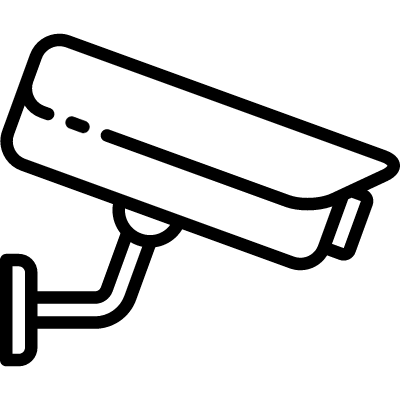 ADMINISTRATOR SYSTEMU MONITORINGU - ZGODNIE Z ART. 13 OGÓLNEGO ROZPORZĄDZENIA O OCHRONIE DANYCH OSOBOWYCH Z DNIA 27 KWIETNIA 2016 R. (DZ. URZ. UE L 119 Z 04.05.2016) INFORMUJE, IŻ:Administratorem Pani/Pana danych osobowych jest …………………. (nazwa i adres Wykonawcy)Monitoring stosowany jest celu ochrony mienia oraz zapewnienia bezpieczeństwa w obszarze monitorowanymPodstawą przetwarzania jest prawnie uzasadniony interes administratoraZapisy z monitoringu przechowywane będą w okresie ………. (ilość dni)Osoba zarejestrowana przez system monitoringu ma prawo do dostępu do danych osobowych oraz ograniczenia przetwarzaniaOsobie zarejestrowanej przez system monitoringu przysługuje prawo wniesienia skargi do Prezesa Urzędu Ochrony Danych Osobowych